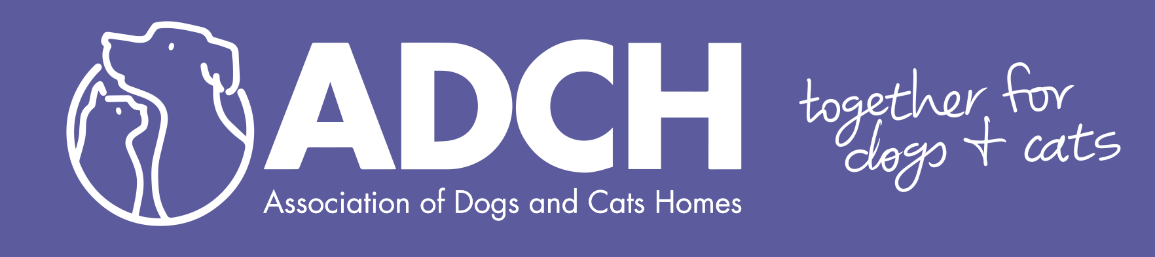 Volunteer Application FormPlease complete all sections of this form, referring to the Role Description for the volunteer role you are interested in.  Once complete return to Thérèse Davall by email therese@adch.org.ukReferencesPlease provide the details of two referees who can comment on your suitability for this volunteer role (these can be personal or work):DeclarationI understand that the ADCH will use my personal data for administrative and management purposes only, in accordance with The UK Data Protection Act 2018 which complements the European Union's General Data Protection Regulation (GDPR).We respect your privacy and securely manage your personal information at all times.You can update your details and how you would like to hear from us at any time by emailing Thérèse Davall, (therese@adch.org.uk)We do not share or sell your information with other organisations.Our Privacy Statement can be viewed on our website at Privacy Policy - Association of Dogs and Cats Homes (adch.org.uk)
I confirm that I understand that I will be asked to attend an interview for this role (either in person or via online video – Facetime, Skype, etc.) and if successful, an induction.I confirm that I have completed this Volunteer Application with wholly accurate information at the time of submission and am over the age of 18 years.Signed:  				Date: Role Applying forFull Name (including title)Address (including postcode)Contact Tel No.E-mailPlease outline why you are applying to volunteer with the ADCH (continue on a separate sheet if necessary)  Please outline why you are applying to volunteer with the ADCH (continue on a separate sheet if necessary)  Referring to the Volunteer Role Description, please tell us about any relevant skills, experience or qualifications you have for this role (continue on a separate sheet if necessary):Do you have any particular circumstances or health needs that we should be aware of? (We ask this so that we can best support you volunteering with us - any information will be treated in confidence.)Do you hold any other voluntary/ paid roles with other organisations who are members of the ADCH?  If yes please provide detailsNote: We may need to issue an agreement between the Member Organisation, yourself and the ADCH in order to clarify the relationship (e.g. if you are applying to become a Volunteer Assessor)How did you hear about volunteering opportunities at the ADCH? Full name (including title)Full name (including title)Address (including postcode)Address (including postcode)Contact Tel No.Contact Tel No.E-mailE-mailOccupationOccupationHow Known to YouHow Known to You